Frank Albert WilliamsFrank Albert Williams, son of Mrs A Williams of 14, Greatham Road, joined the Royal Air Force on 8 October 1918 at the age of 17 as an Air Mechanic 3rd class 305362. Three and a half weeks later, on 1 November 1918, he died of pneumonia in the Central Military Hospital at Aylesbury. He is buried in Bushey church yard, grave reference II. In S.W. corner.  He is commemorated on the Bushey memorial, on the plaque in St James’ Parish Church, Bushey and at St Paul’s.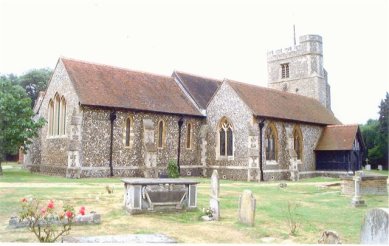 